Đề thi Giữa học kì 1Năm học 2021 - 2022Bài thi môn: Lịch Sử lớp 8Thời gian làm bài: phút(Đề thi số 1)(Giới hạn bài 6+7+8+10+11+12)Phần I. Trắc nghiệm(5 điểm )Khoanh tròn vào đáp án đúngCâu 1: Nguyên nhân chủ yếu làm cho nền công nghiệp của Anh vào cuối thế kỉ XIX phát triển chậm hơn các nước Mỹ, Đức là gì?A. Công nghiệp Anh phát triển sớm, nên máy móc nhanh chóng bị lỗi thời, cũ kĩ.B. Giai cấp tư sản không chú trọng đầu tư công nghiệp, mà đầu tư nhiều vào khai thác thuộc địa.C. Anh tập trung phát triển các ngành khác tạo thế cân bằng đối với sự phát triển của công nghiệp.D. Sự vươn lên mạnh mẽ của công nghiệp Mỹ, Đức.Câu 2: Sự hình thành các Công ty độc quyền của Đức dựa trên cơ sở nào?A. Tập trung sản xsuất và tập trung ngân hàng.B. Tập trung tư bản và tài chính.C. Xuất khẩu tư bản.D. Tập trung sản xuất và tư sản.Câu 3: Cương lĩnh của Đảng Công nhân xã hội dân chủ Nga khẳng định nhiệm vụ trước mắt của Đảng là gì?A. Tiến hành cách mạng XHCN.B. Lật đổ chế độ Nga hoàng.C. Thành lập nhà nước vô sản.D. Cải cách dân chủ.Câu 4: Đỉnh cao của Cách mạng Nga 1905-1907 là gì?A. Khởi nghĩa ở Mát-xcơ-va.B. Khởi nghĩa của thủy thủ Pô-tem-kin.C. Nổi dậy của nông dân.D. Biểu tình ở Pê-téc-bua.Câu 5: Vì sao Thái Lan còn giữ được hình thức độc lập?A. Nhà nước phong kiến rất mạnh.B. Thái Lan được Mỹ giúp đỡ.C. Thái Lan đã bước sang giai đoạn tư bản chủ nghĩa.D. Chính sách ngoại giao khôn khéo.Câu 6: Nét nổi bật về sự phân hóa xã hội ở In-đô-nê-xi-a cuối thế kỉ XIX đầu thế kỉ XX là gì?A. Sự hình thành giai cấp vô sản mới.B. Sự hình thành hai giai cấp công nhân và tư sản.C. Hình thành quý tộc và tư sản mại bản.D. Sự đan xen tồn tại nhiều giai cấp tầng lớp trong xã hội.Câu 7: Nga, Nhật chiếm vùng nào của Trung Quốc?A. Vùng Đông BắcB. Vùng Vân Nam.C. Vùng châu thổ song Dương Tử.D. Tỉnh Sơn Đông.Câu 8: Vì sao Thái Lan còn giữ được hình thức độc lập?A. Nhà nước phong kiến rất mạnh.B. Thái Lan được Mỹ giúp đỡ.C. Thái Lan đã bước sang giai đoạn tư bản chủ nghĩa.D. Chính sách ngoại giao khôn khéo.Câu 9: Vì sao Nhật Bản thoát ra khỏi sự xâm lược của tư bản phương Tây?A. Vì Nhật có chính sách ngoại giao tốt.B. Vì Nhật có nền kinh tế phát triển.C. Vì Nhật tiến hành cải cách tiến bộ.D. Vì chính quyền phong kiến Nhật mạnh.Câu 10: Vì sao Duy tân Minh Trị là cuộc cách mạng tư sản?A. Do giai cấp tư sản lãnh đạo.B. Lật đổ chế độ phong kiến.C. Chính quyền từ phong kiến trở thành tư sản hóa.D. Xóa bỏ chế độ nông dân.(Nửa cuối thế kỉ XIX, Chế độ phong kiến của Nhật Bản lâm vào tình trạng khủng hoảng, đứng trước nguy cơ bị các nước bị các nước phương Tây xâm lược. Chính vì vậy, để thoát khỏi tình trạng khủng hoảng, Nhật bản đã lựa chọn con đường cải cách được gọi là duy tân Minh Trị. Cuộc duy tân Minh Trị đã đưa Nhật Bản chuyển từ phong kiến trở thành tư sản hóa. Đưa Nhật trở thành một nhà nước tư bản ở châu Á.)Đáp án trắc nghiệmPhần II: Tự luận (5 điểm)Câu 1: (2 điểm) Em hãy cho biết nội dung chính của cuộc Duy tân Minh Trị.Câu 2: (3 điểm) Nhận xét về phong trào đấu tranh giải phóng dân tộc ở Đông Nam Á cuối thế kỉ XIX – đấu thế kỉ XX.Đáp án tự luậnCâu 1: Nội dung chính của cuộc Duy tân Minh Trị:- Về kinh tế: Chính phủ thi hành nhiều cải cách như thống nhất tiền tệ, xóa bỏ độc quyền ruộng đất của phong kiến, tăng cường phát triển kinh tế tư bản chủ nghĩa ở nông thôn, xây dựng cơ sở hạ tầng…- Về chính trị, xã hội: thủ tiêu chế độ nông nô, đưa quý tộc tư sản hóa và đại tư sản lên cầm quyền, thi hành chính sác giáo dục bắt buộc, chú trọng nội dung khoa học – kĩ thuật trong chương trình giảng dạy…- Về quân sự: Quân đọi được tổ chức và huấn luyện theo kiểu phương Tây, chế độ nghĩa vụ thay cho chế độ trưng binh. Công nghiệp đóng tàu, sản xuất vũ khi được trú trọng…Câu 2: Nhận xét về phong trào đấu tranh giải phóng dân tộc ở Đông Nam Á cuối thế kỉ XIX – đầu XX:- Từ khi bị thực dân phương Tây xâm lược, phong trào đấu tranh của nhân dân Đông Nam Á đã bùng nổ mạnh mẽ, liên tục và rộng khắp. ( Học sinh nhận xét và đưa ra ít nhất 2 dẫn chứng: 2 điểm)      + Ở In-đô-nê-xi-a, nhiều tổ chức yêu nước của trí thức tư sản tiến bộ ra đời. Từ sau năm 1905, nhiều tổ chức công đoàn được thành lập và bước đầu truyền bá chủ nghĩa Mác vào In-đô-nê-xi-a. Năm 1905, công đoàn đầu tiên của công nhân xe lửa được thành lập. Năm 1908, Hội liên hiệp công nhân In-đô-nê-xi-a ra đời. Tháng 5/1920, Đảng Cộng sản ra đời.      + Ở Phi-líp-pin, phong trào đấu tranh giải phóng dân tộc khỏi ách thống trị của Tây Ban Nha diễn ra quyết liệt. Cuộc Cách mạng 1896-1898 bùng nổ dẫn tới sự ra đời nước Cộng hòa Phi-líp-pin, nhưng sau đó lại bị Mĩ thôn tính.      + Ở Cam-pu-chia, ngay sau khi vua Nô-rô-đôm kí hiệp ước thừa nhận nền đô hộ của Pháp năm 1863, nhiều cuộc khởi nghĩa của nhân dân đã nổ ra. Điển hình là cuộc khởi nghĩa do A-cha Xoa lãnh đạo ở Ta Keo (1863-1866) và cuộc khởi nghĩa dưới sự chỉ huy của nhà sư Pu-côm-bô ở Cra-chê (1866-1867).      + Ở Lào, năm 1901 nhân dân Xa-van-na-khét tiến hành cuộc đấu tranh dưới sự lãnh đạo của Pha-ca-đuốc. Cũng năm đó, một cuộc khởi nghĩa khác đã nổ ra ở cao nguyên Bô-lô-vẹn, lan sang cả Việt Nam và kéo dài đến năm 1907 mới bị dập tắt.      + Ở Việt Nam, phong trào đấu tranh giải phóng dân tộc diễn ra liên tục quyết liệt. Bên cạnh phong trào Cần Vương, làn sóng đấu tranh chống Pháp diễn ra ở khắp nơi, mà tiêu biểu là phong trào nông dân Yên Thế (1884-1913).- Các phong trào lần lượt thất bại vì lực lượng của bọn xâm lược mạnh, chính quyền phong kiến ở nhiều nước đầu hàng làm tay sai cho đế quốc, các cuộc đấu tranh lại thiếu tổ chức và thiếu sự lãnh đạo chặt chẽ, không có đường lối đấu tranh. (1 điểm)Phòng Giáo dục và Đào tạo .....Đề thi Giữa học kì 1Năm học 2021 - 2022Bài thi môn: Lịch Sử lớp 8Thời gian làm bài: phút(Đề thi số 2)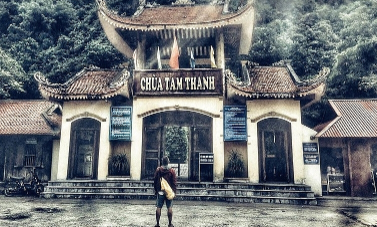 (Giới hạn bài 6+7+8+10+11+12)Phần I: Trắc nghiệm (5 điểm)Câu 1: Tư bản Anh xuất khẩu tư bản chủ yếu đến khu vực nào?A. Các nước châu PhiB. Các nước Đông Nam ÁC. Trung QuốcD. Hoa Kì(Đầu thế kỉ XX, tư sản Anh tập trung nhiều vào việc xuất khẩu tư bản. Khu vực mà tư bản Anh xuất khẩu chủ yếu là Hoa Kì. Vì đây là một khu vực rộng lớn, có nền kinh tế phát triển, nhu cầu về nguồn nhân lực, tư bản rất cao.)Câu 2: Vì sao Lê-nin gọi chủ nghĩa đế quốc Anh là : Chủ nghĩa đế quốc thực dân”?A. Nước Anh có thuộc địa và lãnh thổ rộng lớn.B. Tư sản Anh chú trọng đầu tư vào thuộc địa.C. Tư sản Anh xâm chiếm và bóc lột một hệ thống thuộc địa rộng lớn trên thế giới.D. Anh có một nền kinh tế công nghiệp phát triển bậc nhất thế giới.Câu 3: Quốc tế thứ hai Không có đóng góp nào sau đây?A. Xây dựng một lực lượng quân sự mạnh ở các nước.B. Thúc đẩy việc thành lập chính phủ vô sản ở nhiều nước.C. Đoàn kết các phong trào đấu tranh ở châu Âu và Bắc Mỹ.D. Làm chậm quá trình chiến tranh đế quốc ở các nước.Câu 4: “Linh hồn của Quốc tế thứ hai” là ai?A. C.MácB. Ăng-ghenC. Lê-ninD. Xanh Xi-môngCâu 5: Ý nghĩa quan trọng nhất của những phát minh về khoa học tự nhiên thế kỉ XVIII-XIX là gì?A. Giúp con người hiểu biết thêm về thế giới vật chất xung quanh.B. Khẳng định vạn vật chuyển biến, vận động theo quy luật.C. Đặt cơ sở cho những nghiên cứu ứng dụng sau này thúc đẩy sản xuất và kỹ thuật phát triển.D. Tấn công mạnh mẽ vào những giáo lý của thần học.Câu 6: Hạn chế lớn nhất của các nhà chủ nghĩa xã hội không tưởng là gì?A. Chưa đánh giá đúng vai trò của giai cấp công nhân.B. Chưa đề ra được phương pháp đấu tranh cho giai cấp công nhân.C. Chưa thấy được bản chất của giai cấp tư sản.D. Chưa vạch ra con đường đúng để thủ tiêu chế độ bóc lột, xây dựng xã hội mới.Câu 7: Mặc dù thất bại, nhưng cuộc vận động Duy tân ở Trung Quốc ( 1898) có ý nghĩa gì?A. Làm lung lay trật tự, nền tảng chế độ phong kiến Trung Quốc.B. Mở đường cho trào lưu tư tưởng tiến bộ xâm nhập vào Trung Quốc.C. Mâu thuẫn giữa các thế lực trong triều đình Mãn Thanh phát triển gay gắt.D. Lôi kéo được đông đảo quần chúng tham gia, tạo nền tảng cho các cuộc cách mạng sau này.Câu 8: Mục tiêu đấu tranh của phong trào Nghĩa Hòa đoàn Trung Quốc là gì?A. Chống triều đình phong kiến Mãn Thanh.B. Chống sự xâm lược của các nước đế quốc.C. Chống lại Từ Hi Thái hậu vì ra lệnh bắt vua Quang Tự.D. Chống lại các thế lực phong kiến cát cứ ở Trung Quốc.Câu 9: Các nước thực dân phương Tây mở rộng và hoàn thành việc xâm lược các nước Đông Nam Á vào thời gian nào?A. Đầu thế kỉ XIXB. Giữa thế kỉ XIXC. Cuối thế kỉ XIXD. Đầu thế kỉ XXCâu 10: Năm 1905, diễn ra sự kiện gì gắn liền với phong trào đấu tranh của công nhân In-đô-nê-xi-a?A. Hiệp hội công nhân đường sắt được thành lập.B. Hiệp hội công nhân xe lửa ra đời.C. Liên minh xã hội dân chủ In-đô-nê-xi-a.D. Đảng cộng sản In-đô-nê-xi-a ra đời.Đáp án trắc nghiệmPhần II: Tự luận (5 điểm)Câu 1: Trình bày tóm tắt phong trào đấu tranh của nhân dân Trung Quốc cuối thế kỉ XIX – đầu thế kỉ XX. (2 điểm)Câu 2: Nêu ý nghĩa lịch sử của Cách mạng Tân Hợi (1911). Tại sao nói Cách mạng Tân Hội là cuộc cách mạng tư sản không triệt để? (3 điểm)Đáp án tự luậnCâu 1: Phong trào đấu tranh của nhân dân Trung Quốc cuối thế kỷ XIX đầu thế kỷ XX:Trước nguy cơ xâm lược của các nước đế quốc và sự hèn yếu của nhà Mãn Thanh, nhân dân Trung Quốc đã tiến hành đấu tranh mạnh mẽ chống đế quốc, phong kiến.- Tiêu biểu là cuộc kháng chiến chống Anh xâm lược (1840-1842) và phong trào nông dân Thái bình Thiên quốc (1851-1864). (0.5 điểm)- Cuộc vận động Duy tân (1898): Hai nhà nho yêu nước là Lương Khải Siêu và Khang Hữu Vi chủ trương cải cách chính trị thay thế chế độ quân chủ chuyên chế bằng chế độ quân chủ lập hiến. Phong trào Duy tân tồn tại 103 ngày thì thất bại vì lực lượng phái Duy tân yếu, các thế lực bảo thủ quá mạnh. (0,5 điểm)- Phong trào Nghĩa Hòa đoàn (1900): Bùng nổ ở Sơn Đông, phong trào nhanh chóng lan rộng ra vùng Sơn Tây và Đông Bắc Trung Quốc. Nghĩa quân tiến vào Bắc Kinh, tấn công các sứ quán nước ngoài. (0,5 điểm)- Liên quân tám nước đế quốc Anh, Nhật, Đức, Mỹ Nga, Pháp, Áo-Hung, I-ta-li-a kéo vào Bắc Kinh đàn áp phong trào. Nghĩa Hòa đoàn anh dũng chiến đấu nhưng thất bại vì thiếu sự lãnh đạo thống nhất, thiếu vũ khí và bị triều đình Mãn Thanh cấu kết với đế quốc đàn áp. (0,5 điểm)Câu 2: Ý nghĩa lịch sử của Cách mạng Tân Hợi (1911):Lần đầu tiên trong lịch sử Trung Quốc, chế độ quân chủ chuyên chế bị lật đổ, chế độ cộng hòa ra đời. (1,5 điểm)Cách mạng đã tạo điều kiện cho sự phát triển của chủ nghĩa tư bản ở Trung Quốc và có ảnh hưởng đáng kể đến phong trào giải phóng dân tộc ở một số nước châu Á.- Nói Cách mạng Tân Hợi là cuộc cách mạng tư sản không triệt để vì: (1,5 điểm)Đây là cuộc cách mạng đã lật đổ chế độ phong kiến lâu đời ở Trung Quốc, mở đường cho chủ nghĩa tư bản phát triển. Song cuộc cách mạng này không nêu vấn đề đánh đuổi đế quốc, không tích cực chống phong kiến, chưa đụng chạm đến giai cấp địa chủ phong kiến, không giải quyết được vấn đề ruộng đất cho nông dân.Phòng Giáo dục và Đào tạo .....Đề thi Giữa học kì 1Năm học 2021 - 2022Bài thi môn: Lịch Sử lớp 8Thời gian làm bài: phút(Đề thi số 3)(Giới hạn bài 6+7+8+10+11+12)Phần I. Trắc nghiệm (5 điểm )Khoanh tròn vào đáp án đúngCâu 1: Tư bản Anh xuất khẩu tư bản chủ yếu đến khu vực nào?A. Các nước châu PhiB. Các nước Đông Nam ÁC. Trung QuốcD. Hoa KìCâu 2: Vì sao Lê-nin gọi chủ nghĩa đế quốc Anh là : Chủ nghĩa đế quốc thực dân”?A. Nước Anh có thuộc địa và lãnh thổ rộng lớn.B. Tư sản Anh chú trọng đầu tư vào thuộc địa.C. Tư sản Anh xâm chiếm và bóc lột một hệ thống thuộc địa rộng lớn trên thế giới.D. Anh có một nền kinh tế công nghiệp phát triển bậc nhất thế giới.Câu 3: Đầu thế kỉ XX, Lê-nin đã thành lập một chính đảng do giai cấp công nhân lãnh đạo. Chính đảng này có gì mới so với các tổ chức trước đây?A. Chính đảng của những người lao động Nga.B. Đấu tranh vì lợi ích của giai cấp vô sản.C. Kết hợp chủ nghĩa Mác với phong trào công nhân.D. Lần đầu tiên giai cấp vô sản Nga có chính đảng.(So với các tổ chức trước, dù có lý luận của Mác nhưng lại không nhận ra được vị trí, vai trò sứ mệnh của giai cấp công nhân. Giai cấp công nhân sẽ là lực lượng lãnh đạo, nòng cốt của cuộc cách mạng tư sản. Cho đến đầu thế kỉ XX, Lê-nin đã nhận thấy rõ được vai trò của công nhân và đã kết hợp các phong trào công nhân với chủ nghĩa Mác.)Câu 4: Mục tiêu của Đảng công nhân xã hội dân chủ Nga là gì?A. Lật đổ chính quyền Nga hoàng.B. Lật đổ tư sản Nga, giành chính quyền về giai cấp vô sản.C. Lật đổ Nga hoàng, tư bản, thành lập nhà nước chuyên chính vô sản.D. Chống chiến tranh đế quốc.Câu 5: Thành tựu lớn nhất trong lĩnh vực quân sự cuối thế kỉ XVIII đầu thế kỉ XIX là gì?A. Nhiều vũ khí mới được sản xuất: Đại bác, thủy lôi,…B. Chế tạo được đại bác bắn nhanh và xa.C. Chiến hạm chân vịt có trọng tải lớn.D. Khí cầu dùng để giám sát trận địa đối phương.Câu 6: Mở đầu cuộc cách mạng Tân Hợi ( 1911) là cuộc khởi nghĩa ở đâu?A. Sơn ĐôngB. Nam KinhC. Vũ XươngD. Bắc KinhCâu 7: Tại sao có rất nhiều nước cùng xâu xé, xâm lược Trung Quốc?A. Vì triều đình phong kiến Mãn Thanh còn rất mạnh.B. Vì Trung Quốc đất rộng, người đông.C. Vì phong trào đấu tranh của nhân dân Trung Quốc chống phong kiến mạnh.D. Vì triều đình phong kiến không chấp nhận con đường thỏa hiệp.Câu 8: Vì sao Thái Lan còn giữ được hình thức độc lập?A. Nhà nước phong kiến rất mạnh.B. Thái Lan được Mỹ giúp đỡ.C. Thái Lan đã bước sang giai đoạn tư bản chủ nghĩa.D. Chính sách ngoại giao khôn khéo.Câu 9: Vì sao Duy tân Minh Trị là cuộc cách mạng tư sản?A. Do giai cấp tư sản lãnh đạo.B. Lật đổ chế độ phong kiến.C. Chính quyền từ phong kiến trở thành tư sản hóa.D. Xóa bỏ chế độ nông dân.Câu 10: Ý nghĩa quan trọng nhất của cuộc duy tân Minh Trị là gì?A. Nhật giữ vững độc lập, chủ quyền và phát triển chủ nghĩa tư sản.B. Nhật trở thành nước tư bản đầu tiên ở châu Á.C. Nhật có điều kiện phát triển công thương nghiệp nhất ở châu Á.D. Sau cải cách nền kinh tế - xã hôi ổn định.Đáp án trắc nghiệmPhần II.Tự LuậnCâu 1:Vì sao cuộc Duy tân Minh Trị ở Nhật có sức cuốn hút các nước châu Á noi theo, trong đó có các sĩ phu yêu nước Việt Nam? (2 điểm)Câu 2: Trình bày tóm tắt phong trào đấu tranh giải phóng dân tộc tiêu biểu của nhân dân Đông Nam Á cuối thế kỉ XIX – đầu thế kỉ XX. (3 điểm)Đáp án tự luậnCâu 1: Cuộc Duy tân Minh Trị ở Nhật có sức cuốn hút các nước châu Á noi theo, trong đó có các sĩ phu yêu nước Việt Nam, bởi vì:Cuộc Duy tân Minh Trị đã đưa nước Nhật từ một nước phong kiến lạc hậu thành một nước tư bản phát triển, vì thế Nhật thoát khỏi sự đô hộ của các nước đế quốc phương Tây, cho nên nhiều nước châu Á muốn noi theo. (1 điểm)- Đầu thế kỷ XX, các sỹ phu yêu nước Việt Nam, tiêu biểu là cụ Phan Bội Châu muốn noi theo con đường của Nhật Bản để canh tân đất nước, bằng chủ trương Đông du, đưa thanh niên yêu nước Việt Nam sang Nhật học. (2 điểm)Câu 2: Nhận xét về phong trào đấu tranh giải phóng dân tộc ở Đông Nam Á cuối thế kỉ XIX – đầu XX:- Từ khi bị thực dân phương Tây xâm lược, phong trào đấu tranh của nhân dân Đông Nam Á đã bùng nổ mạnh mẽ, liên tục và rộng khắp. ( Học sinh nhận xét và đưa ra ít nhất 2 dẫn chứng: 2 điểm)      + Ở In-đô-nê-xi-a, nhiều tổ chức yêu nước của trí thức tư sản tiến bộ ra đời. Từ sau năm 1905, nhiều tổ chức công đoàn được thành lập và bước đầu truyền bá chủ nghĩa Mác vào In-đô-nê-xi-a. Năm 1905, công đoàn đầu tiên của công nhân xe lửa được thành lập. Năm 1908, Hội liên hiệp công nhân In-đô-nê-xi-a ra đời. Tháng 5/1920, Đảng Cộng sản ra đời.      + Ở Phi-líp-pin, phong trào đấu tranh giải phóng dân tộc khỏi ách thống trị của Tây Ban Nha diễn ra quyết liệt. Cuộc Cách mạng 1896-1898 bùng nổ dẫn tới sự ra đời nước Cộng hòa Phi-líp-pin, nhưng sau đó lại bị Mĩ thôn tính.      + Ở Cam-pu-chia, ngay sau khi vua Nô-rô-đôm kí hiệp ước thừa nhận nền đô hộ của Pháp năm 1863, nhiều cuộc khởi nghĩa của nhân dân đã nổ ra. Điển hình là cuộc khởi nghĩa do A-cha Xoa lãnh đạo ở Ta Keo (1863-1866) và cuộc khởi nghĩa dưới sự chỉ huy của nhà sư Pu-côm-bô ở Cra-chê (1866-1867).      + Ở Lào, năm 1901 nhân dân Xa-van-na-khét tiến hành cuộc đấu tranh dưới sự lãnh đạo của Pha-ca-đuốc. Cũng năm đó, một cuộc khởi nghĩa khác đã nổ ra ở cao nguyên Bô-lô-vẹn, lan sang cả Việt Nam và kéo dài đến năm 1907 mới bị dập tắt.      + Ở Việt Nam, phong trào đấu tranh giải phóng dân tộc diễn ra liên tục quyết liệt. Bên cạnh phong trào Cần Vương, làn sóng đấu tranh chống Pháp diễn ra ở khắp nơi, mà tiêu biểu là phong trào nông dân Yên Thế (1884-1913).- Các phong trào lần lượt thất bại vì lực lượng của bọn xâm lược mạnh, chính quyền phong kiến ở nhiều nước đầu hàng làm tay sai cho đế quốc, các cuộc đấu tranh lại thiếu tổ chức và thiếu sự lãnh đạo chặt chẽ, không có đường lối đấu tranh. (1 điểm)Câu 1:Tóm tắt phong trào đấu tranh giải phóng dân tộc tiêu biểu của nhân dân Đông Nam Á cuối thế kỷ XIX đầu thế kỷ XX:Ngay khi bị thực dân xâm lược, nhân dân các nước Đông Nam Á đã kiên quyết đấu tranh bảo vệ Tổ quốc. Thực dân thi hành chính sách cai trị hà khắc.- Điểm chung của chính sách cai trị thuộc địa của thực dân phương Tây là: Vơ vét tài nguyên, không mở mang công nghiệp, tăng các loại thuế, mở đồn điền, bắt lính, đàn áp phong trào yêu nước.- Cuộc đấu tranh chống xâm lược giải phóng dân tộc của nhân dân các nước Đông Nam Á phát triển liên tục, rộng khắp.+ Ở In-đô-nê-xi-a: Cuối thế kỷ XIX đầu thế kỷ XX nhiều tổ chức yêu nước của trí thức tư sản tiến bộ ra đời.Năm 1905 nhiều tổ chức công đoàn được thành lập và truyền bá chủ nghĩa Mác vào In-đô-nê-xi-a.      + Ở Phi-líp-pin: Cuộc cách mạng năm 1896-1898 bùng nổ đánh dấu sự ra đời của nước Cộng hòa Phi-líp-pin.Sau đó Mỹ nhảy vào, phong trào kháng chiến chống Mỹ phát triển song thất bại.      + Ở Cam-pu-chia: Năm 1863-1866, A-cha-xoa lãnh đạo khởi nghĩa ở Ta Keo. Năm 1866-1867, Pu-côm-bô chỉ huy khởi nghĩa ở Cra-chê.      + Ở Lào: Năm 1901, Pha-ca-đuốc lãnh đạo nhân dân Xa-van-na-khét đấu tranh vũ trang; khởi nghĩa ở cao nguyên Bô-lô-ven (1901-1907).      + Ở Miến Điện: Năm 1885, nhân dân kháng chiến anh dũng chống thực dân Anh.      + Ở Việt Nam: Có phong trào Cần Vương, khởi nghĩa nông dân Yên Thế (1884-1913).Các phong trào đấu tranh chống xâm lược, giải phóng dân tộc ở Đông Nam Á thất bại vì chưa có đường lối cứu nước đúng đắn.Câu 1:Cuộc Duy tân Minh Trị ở Nhật có sức cuốn hút các nước châu Á noi theo, trong đó có các sĩ phu yêu nước Việt Nam, bởi vì:- Cuộc Duy tân Minh Trị đã đưa nước Nhật từ một nước phong kiến lạc hậu thành một nước tư bản phát triển, vì thế Nhật thoát khỏi sự đô hộ của các nước đế quốc phương Tây, cho nên nhiều nước châu Á muốn noi theo.- Đầu thế kỷ XX, các sỹ phu yêu nước Việt Nam, tiêu biểu là cụ Phan Bội Châu muốn noi theo con đường của Nhật Bản để canh tân đất nước, bằng chủ trương Đông du, đưa thanh niên yêu nước Việt Nam sang Nhật học.Phòng Giáo dục và Đào tạo .....Đề thi Giữa học kì 1Năm học 2021 - 2022Bài thi môn: Lịch Sử lớp 8Thời gian làm bài: phút(Đề thi số 4)(Giới hạn bài 6+7+8+10+11+12)Phần I.Trắc nghiệm (5 điểm )Khoanh tròn vào đáp án đúngCâu 1: Đến cuối thế kỉ XIX, tại sao nền kinh tế Pháp phát triển chậm lại?A. Pháp thua trận và phải bồi thường chiến phí, tài nguyên.B. Pháp tập trung nhiều vào việc khai thác thuộc địa.C. Pháp chỉ tập trung phát triển các ngành ngân hàng, cho vay lấy lãi.D. Kinh tế Pháp phát triển không đều giữa các ngành.Câu 2: Chủ nghĩa đế quốc Pháp được mệnh danh là gì?A. Chủ nghĩa đế quốc thực dân.B. Chủ nghĩa đế quốc ngân hàng.C. Chủ nghĩa đế quốc cho vay lãi.D. Chủ nghĩa đế quốc quân phiệt và hiếu chiến.Câu 3: Cách mạng 1905 – 1907 ở Nga thất bại vì sao?A. Sai lầm về đường lối đấu tranh.B. Thiếu sự lãnh đạo của một đảng Mác-xít.C. Chưa tập hợp được quần chúng rộng rãi.D. Thiếu tổ chức chặt chẽ, lực lượng quá chênh lệch.Câu 4: Quốc tế thứ hai tồn tại và hoạt động thông qua hình thức nào?A. Các nghị quyếtB. Các kì đại hộiC. Sự viện trợ kinh tế.D. Sự lãnh đạo của cá nhân.Câu 5: Hạn chế lớn nhất của các nhà chủ nghĩa xã hội không tưởng là gì?A. Chưa đánh giá đúng vai trò của giai cấp công nhân.B. Chưa đề ra được phương pháp đấu tranh cho giai cấp công nhân.C. Chưa thấy được bản chất của giai cấp tư sản.D. Chưa vạch ra con đường đúng để thủ tiêu chế độ bóc lột, xây dựng xã hội mới.Câu 5: Vai trò quan trọng nhất của việc máy móc ra đời là gì?A. Tạo điều kiện cho công nghiệp, nông nghiệp phát triển.B. Tạo điều kiện cho lĩnh vực quân sự phát triển.C. Tạo điều kiện cho giao thông vận tải, thông tin liên lạc phát triển.D. Là cơ sở kỹ thuật, vật chất cho sự chuyển biến từ công trường thủ công lên công nghiệp cơ khí.(Máy móc ra đời đã thay đổi nhiều mặt của cuộc sống, làm tăng năng xuất lao động, tư sản thu được nhiều lợi lộc, chính vì vậy những công trường thủ công ngày càng phát triển tạo điều kiện để các công nghiệp cơ khí ra đời.)Câu 7: Mở đầu quá trình xâm lược Trung Quốc, thực dân Anh đã làm gì?A. Khuất phục triều đình Mãn Thanh.B. Câu kết với các đế quốc khác đẻ xâu xé Trung Quốc.C. Tiến hành cuộc chiến tranh thuốc phiện.D. Tiến hành chiến tranh với nước đế quốc Âu, Mỹ, Nhật Bản.Câu 8: Mục đích của cuộc vận động Duy Tân (1898) ở Trung Quốc là gì?A. Thay thế chế ddoojj quân chủ chuyên chế bằng chế độ tư bản chủ nghĩa.B. Thay thế chế độ quân chủ chuyên chế bằng chế độ quân chủ lập hiến.C. Mở đường cho trào lưu tư tưởng tiến bộ ở Trung Quốc.D. Phục hồi triều đình phong kiến Mãn Thanh.Câu 9: Lào thực sự biến thành thuộc địa của Pháp từ năm nào?A. 1884B. 1885C. 1886D. 1893Câu 10: Trước nguy cơ mất nước và chính sách cai trị khắc nghiệt của chính quyền đô hộ, thái độ của nhân dân Đông Nam Á như thế nào?A. Nổi dậy khởi nghĩa.B. Thành lập các tổ chức yêu nước.C. Đấu tranh chống xâm lược, giải phóng dân tộc.D. Tiến hành những cuộc đấu tranh vũ trang.Đáp án trắc nghiệmPhần II.Tự Luận ( 5 điểm )Câu 1:Cuộc Duy tân Minh Trị (1868) ở Nhật Bản diễn ra như thế nào? (3 điểm)Câu 2:Em hãy cho biết tình hình các nước đế quốc cuối thế kỉ XIX đầu thế kỉ XX? (2 điểm)Đáp án tự luậnCâu 1: Cuộc Duy tân Minh Trị (1868) ở Nhật Bản:- Trước sự tăng cường can thiệp của các nước phương Tây, Nhật Bản đã lựa chọn con đường canh tân để phát triển đất nước.Tháng 1/1968, sau khi lên ngôi, Thiên hoàng Minh Trị đã thực hiện một loạt cải cách tiến bộ nhằm đưa Nhật Bản thoát khỏi tình trạng phong kiến lạc hậu. Cuộc Duy tân Minh Trị được tiến hành trên tất cả các lĩnh vực đời sống xã hội: kinh tế, chính trị, xã hội, văn hóa, giáo dục, quân sự… (0,5 điểm)+ Về kinh tế: Chính phủ Nhật Bản đã thi hành nhiều cải cách như thống nhất tiền tệ, xóa bỏ sự độc quyền ruộng đất của giai cấp phong kiến, tăng cường phát triển kinh tế tư bản chủ nghĩa ở nông thôn, xây dựng cơ sở hạ tầng đường xá cầu cống, giao thông liên lạc…(0,5 điểm)+ Về chính trị, xã hội: Xóa bỏ chế độ nông nô, đưa quý tộc tư sản hóa và đại tư sản lên nắm chính quyền. (0,5 điểm)+ Giáo dục: Thi hành chính sách giáo dục bắt buộc, chú trọng nội dung khoa học – kỹ thuật trong chương trình giảng dạy, cử những học sinh ưu tú đi du học phương tây. (0,5 điểm)+ Về quân sự: Quân đội được tổ chức và huấn luyện theo kiểu phương tây, chế độ nghĩa vụ thay cho chế độ trưng binh, phát triển công nghiệp đóng tàu chiến, sản xuất vũ khí, đạn dược, mời chuyên gia quân sự nước ngoài. (0,5 điểm)- Kết quả: Nhật Bản thoát khỏi nguy cơ trở thành thuộc địa, phát triển thành một nước tư bẳn công nghiệp. (0,5 điểm)Câu 2: Tình hình các nước đế quốc cuối thế kỷ XIX đầu thế kỷ XX- Sự phát triển không đồng đều của chủ nghĩa tư bản cuối thế kỷ XIX đầu thế kỷ XX đã làm thay đổi sâu sắc so sánh lực lượng giữa các nước đế quốc: (1 điểm)+ Một số nước đi vào con đường chủ nghĩa tư bản muộn, phát triển nhanh nhưng ít thuộc địa như Đức, Áo-Hung. (0,5 điểm)+ Các nước đế quốc “già” tốc độ phát triển chậm lại nhưng chiếm phần lớn thuộc địa như Anh, Pháp, Nga. Vì thế mâu thuẫn giữa các nước đế quốc về thuộc địa trở nên gay gắt, từ đó những cuộc chiến tranh giành giật thuộc địa đã diễn ra. (0,5 điểm)Xem thêm các đề thi Lịch sử lớp 8 năm học 2021 - 2022 chọn lọc, có đáp án hay khác:Top 4 Đề thi Học kì 1 Lịch Sử lớp 8 năm 2021 - 2022 có đáp ánTop 4 Đề thi Lịch Sử lớp 8 Giữa học kì 2 năm 2021 - 2022 có đáp ánTop 4 Đề thi Học kì 2 Lịch Sử lớp 8 năm 2021 - 2022 có đáp án1-A2-D3-B4-A5-D6-D7-B8-A9-C10-C1-D2-C3-B4-A5-C6-A7-C8-D9-B10-A1-D2-C3-C4-C5-A6-C7-C8-D9-C10-C1-A2-C3-B4-B5-A6-D7-C8-D9-D10-C